R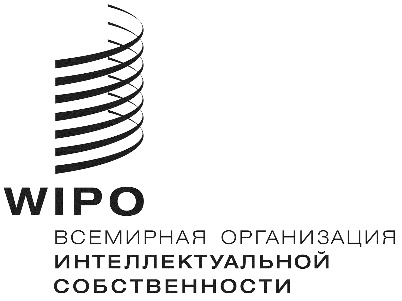 WO/CC/76/2оригинал:  английскийдата:  30 июля 2019 г.Координационный комитет ВОИССемьдесят шестая (50-я очередная) сессия
Женева, 30 сентября – 9 октября 2019 г.пенсионный комитет персонала воисДокумент подготовлен СекретариатомНа своей очередной сессии в 1977 г. Координационный комитет ВОИС постановил, что в состав Пенсионного комитета персонала ВОИС (ПКПВ) войдут три члена и три заместителя членов, причем один из этих членов и один заместитель члена будут избираться Координационным комитетом ВОИС. В настоящее время членом, избранным Координационным комитетом ВОИС, является г-н Владимир Иосифов, срок полномочий которого истекает в 2021 г.Первый четырехлетний срок полномочий заместителя члена г-на Фаватье, гражданина Франции, завершится в конце 2019 г. Генеральный директор получил от постоянного представительства Франции предложение выдвинуть кандидатуру 
г-на Филиппа Фаватье на должность заместителя члена ПКПВ на второй срок на период до очередной сессии Координационного комитета ВОИС в 2023 г.Г-н Фаватье (дата рождения – 1 июня 1952 г.) является гражданином Франции. В 1974 г. он получил степень магистра делового управления в Высшей коммерческой школе (École Supérieure de Commerce) Марселя, а в 1976 г. окончил Лионский университет как дипломированный бухгалтер.Г-н Фаватье начал свою карьеру как дипломированный бухгалтер и аудитор финансовой отчетности в кабинете адвокатов Fiduciaire de France, где служил с 1976 по 1977 гг. Затем он занимал различные должности в частном секторе. В 1986 г. был принят на работу в финансовый департамент ВОИС в качестве начальника, а в 1995 г. повышен в должности до директора этого подразделения. В 2008 г. был назначен Главным сотрудником по финансовым вопросам (Контролер), и эту должность он занимал до своего выхода на пенсию в 2013 г.С 2009 г. г-н Фаватье занимает должность администратора Финансовой кооперативной ассоциации международных гражданских служащих. С 2011 по 2014 гг. был членом комитета директоров, в 2012 г. стал заместителем председателя, а 
с 2013 по 2016 гг. выполнял функции председателя.Координационному комитету ВОИС предлагается избрать г-на Филиппа Фаватье заместителем члена Пенсионного комитета персонала ВОИС на период с января 2020 г. до завершения очередной сессии Координационного комитета ВОИС в 2023 г.[Конец документа]